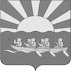 АДМИНСТРАЦИЯМУНИЦИПАЛЬНОГО ОБРАЗОВАНИЯ   ЧУКОТСКИЙ МУНИЦИПАЛЬНЫЙ РАЙОНПОСТАНОВЛЕНИЕот 14.02.2018 г. № 45с. ЛаврентияВ соответствии с Указом Президента Российской Федерации                       от 19 декабря 2012 года № 1666 «О Стратегии государственной национальной политики Российской Федерации на период до 2025 года», Распоряжением Правительства Российской Федерации от 15 июля 2013 года № 1226-р  «Об утверждении плана мероприятий по реализации в 2013-2015 годах Стратегии государственной национальной политики Российской Федерации на период до 2025 года», решением Организационного комитета по подготовке и проведению Второго международного десятилетия коренных народов мира в Чукотском автономном округе от 24 декабря 2013 года № 1, распоряжения Правительства Чукотского автономного округа от 19 мая 2014 года № 203-рп «Об утверждении Концепции по развитию родных языков коренных малочисленных народов Чукотского автономного округа (чукотского, эскимосского, эвенского) на период 2014-2025 годы», в целях создания условий для сохранения, развития и популяризации родных языков на территории Чукотского муниципального района, Администрация муниципального образования Чукотский муниципальный районПОСТАНОВЛЯЕТ:1. Утвердить Концепцию по развитию родных языков коренных малочисленных народов Чукотки (чукотского, эскимосского) в Чукотском муниципальном районе на период 2018-2025 годы согласно приложению к настоящему постановлению.2. Управлению социальной политики Администрации муниципального образования Чукотский муниципальный район продолжить реализацию муниципальных программ с учетом Концепции по развитию родных языков коренных малочисленных народов Чукотки (чукотского, эскимосского) в Чукотском муниципальном районе на период 2018-2025 годы.3. Настоящее постановление вступает в силу с даты официального опубликования и подлежит размещению на официальном сайте Чукотского муниципального района в сети Интернет.4. Контроль за исполнением настоящего распоряжения возложить на заместителя главы Администрации Чукотского муниципального района по делам коренных малочисленных народов Крайнего Севера, начальника Управления социальной политики Администрации муниципального образования Чукотский муниципальный район Пенечейвуну Е.А.Глава Администрации		                                                Л.П.ЮрочкоУтвержденапостановлением Администрации муниципального образования Чукотский муниципальный район от 14.02.2018 г. № 45КОНЦЕПЦИЯ по развитию родных языков коренных малочисленных народов Чукотки (чукотского, эскимосского) в Чукотском муниципальном районе на период 2018-2025 годыОбщие положения1.1. Язык является системообразующим элементом отнесения человеком себя к той или иной национальности, национальной культуре.Особенно велико значение языка для малочисленных этносов, проживающих в экстремальных природно-климатических условиях. Свободное владение родным языком даёт повод для гордости, самоуважения, прибавляет сил для преодоления трудностей. Граждане Российской Федерации имеют право на изучение родного языка из числа языков народов Российской Федерации в пределах возможностей, предоставляемых системой образования. Реализация права обеспечивается созданием необходимого числа соответствующих образовательных организаций, классов, групп, а также условий для их функционирования.Концепция по развитию родных языков коренных малочисленных народов Чукотки (чукотского, эскимосского) в Чукотском муниципальном районе на период 2018-2025 годы (далее – Концепция) призвана стать ориентиром и организационной основой решения проблемы сохранения, укрепления, развития и распространения родных языков коренных малочисленных народов Чукотки в Чукотском муниципальном районе как важнейшего средства сохранения этносов. 1.2. Концепция разработана в соответствии с: 1) Конституцией Российской Федерации;2) Законом Российской Федерации от 25 октября 1991 года № 1807-1 «О языках народов Российской Федерации»;3) Федеральным законом от 29 декабря 2012 года № 273-ФЗ «Об образовании в Российской Федерации»; 4) Указом Президента Российской Федерации от 19 декабря 2012 года № 1666 «О Стратегии государственной национальной политики Российской Федерации на период до 2025 года»;5) Распоряжением Правительства Российской Федерации от 15 июля 2013 года № 1226-р «Об утверждении плана мероприятий по реализации в 2013-2015 годах Стратегии государственной национальной политики Российской Федерации на период до 2025 года»;6) Распоряжением Правительства Российской Федерации от 19 мая 2014 года № 203-рп «Об утверждении Концепции по развитию родных языков коренных малочисленных народов Чукотского автономного округа (чукотского, эскимосского, эвенского) на период 2014-2025 года».Причины, влияющие на угасание развития  языков коренных малочисленных народов Чукотки2.1. Этап унификации, сближения образа жизни различных этносов, утраты многих культурных уникальностей, в том числе языков, не имеющих широкого распространения, завершён. Во всем мире в последние десятилетия возрождается интерес к малочисленным народам, к их языкам и культурам. Но инерционные процессы продолжают вымывать из культуры то, что раньше помогало выжить, а в новых условиях оказалось невостребованным.Это самый сильный фактор, влияющий во всём мире на гибель, нивелировку уникальных языков и культур. В Чукотском муниципальном районе, как и на всей Чукотке, данный фактор усугубляется местными особенностями исторического развития (воспитание детей вне семьи, уменьшение значения родных языков для экономического благополучия). 2.2.	В результате родные языки оказались объективно мало востребованными среди самих представителей  коренных малочисленных народов Чукотки. Даже если человек субъективно хотел бы знать язык своих предков, объективно он слабо мотивирован на усердную работу и достижение результатов в этой сфере.Цель и задачи Концепции3.1. Цель Концепции заключается в создании условий для сохранения, полноценного развития и популяризации родных языков на территории Чукотского муниципального района. 3.2.	 Для достижения поставленной цели должны быть решены следующие задачи:1) объединение усилий органов муниципальной власти Чукотского района, образовательных учреждений, учреждений культуры, общественных объединений, средств массовой информации в сохранении и дальнейшем развитии северных языков; 2) развитие родных языков и национальных культур коренных малочисленных народов Чукотки, проживающих в Чукотском районе, как необходимых инструментов социализации подрастающих поколений и важнейшей основы становления и функционирования российской гражданской нации на её базовых уровнях - этнокультурном и национально-территориальном;3) создание единого координационного совета представителей сфер образования, культуры, средств массовой информации (далее – СМИ), для курирования и мониторинга реализации основных направлений Концепции;4) внедрение новых форм и методов сохранения, развития и популяризации родных языков, особенно  у молодого поколения;5) создание условий для стимулирования изучения родных языков представителями  молодого поколения;6) расширение сферы функционирования родных языков, в том числе посредством информационно-телекоммуникационных сетей общего пользования;7) 	участие педагогов в создании нового поколения учебников по родным языкам, основанных на современных научных и методических подходах и разработках;9) повышение уровня профессиональной подготовки и квалификации педагогических кадров, обеспечивающих теоретическое и методическое сопровождение процесса обучения и дальнейшего развития родных языков;10) создание системы мониторинга развития родных языков и контроля реализации основных положений Концепции;11) актуализация информационных технологий в сохранении и развитии родных языков.Приоритетные направления развития языков коренных малочисленных народов Чукотки в Чукотском муниципальном районе4.1. В сфере образования:1) участие в создании региональных нормативных правовых актов, юридически закрепляющих достаточный объём, содержание, а также условия применения и преподавания родного языка в образовательных организациях;2) создание условий для овладения родными языками всеми желающими;3) сохранение и развитие сети образовательных организаций, в которых применяются и преподаются родные языки;4) регулярном повышении квалификации педагогических кадров в области преподавания родных языков;5) стимулирование участия в разработках нового поколения учебно-методических пособий по родным  языкам, словарей, создание разговорников;6) совершенствование методологии и методик обучения родным языкам;7) привлечение лиц коренной национальности, владеющих языком, к ведению интегрированных уроков и других занятий с детьми и подростками;8) создание дополнительных стимулов и условий для профессиональной ориентации учащихся по направлениям: «преподавание языков коренных малочисленных народов Чукотки» (далее – КМНЧ), «журналистика на языках КМНЧ», «сфера культуры и искусства КМНЧ»;9) стимулирование деятельности педагогических работников образовательных организаций, профессиональная деятельность которых связана с использованием, преподаванием и распространением родных языков;  10) расширение форм деятельности по популяризации родных языков, в том числе путём привлечения общественных молодёжных движений. 12) изучение и сохранение вариантов и диалектов родных языков;13) в рамках недели чукотской культуры в ОУ проводить конкурсы на знание учащимися родного языка: . 4.2. В сфере культуры и искусства:1) использование северных языков в массовых, зрелищных и культурных мероприятиях;2) организация и проведение мероприятий, направленных на сохранение и развитие языков и традиционной нематериальной культуры КМНЧ;3) участие в проведении работ по созданию и пополнению районного банка данных по нематериальному культурному наследию КМНЧ (сбор, классификация и обработка материалов по нематериальной традиционной культуре КМНЧ);4) разработка и реализация проектов по сохранению и развитию языков и традиционной нематериальной культуры КМНЧ;5) подготовка и разработка методических материалов для МБУК «Центр культуры Чукотского муниципального района» по нематериальному культурному наследию КМНЧ;6) развитие различных театрализованных форм народного творчества коренных малочисленных народов Чукотского муниципального района.4.4. В сфере информационно-коммуникационных технологий:1) широкое внедрение новых технологий в сферу обучения, информационного взаимодействия;2) создание и поддержка в информационно-телекоммуникационной сети «Интернет» (далее – сеть «Интернет») интернет-сайтов на родных языках, способствующих сохранению духовного наследия народа, распространению родных языков;3) участие в расширении библиотеки чукотской литературы в сети «Интернет».Обеспечение реализации Концепции5.1. Реализация Концепции развития родных языков подразумевает разработку комплексных планов по развитию родных языков, детализирующих базу основных мероприятий, сроков, ответственных за проведение, финансирование:1) комплексный план мероприятий по развитию родных языков на 2018-2021 годы;3) комплексный план мероприятий по развитию родных языков на 2022-2025 годы.5.2. Разработка данных планов предполагает интегрированный подход к реализации основных направлений Концепции с привлечением сообществ коренных малочисленных народов Чукотского автономного округа, представителей средств массовой информации, сотрудников сферы науки, культуры и искусства.Об утверждении Концепции по развитию родных языков коренных малочисленных народов Чукотки (чукотского, эскимосского) в Чукотском муниципальном районе на период 2018-2025 годы